Women’s Democratic Club of Delaware County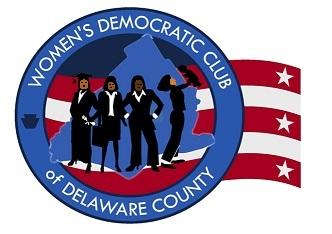 P.O. Box 615Springfield, PA 19064Mylisa Himmons, PresidentWOMEN'S DEMOCRATIC CLUB OF DELAWARE COUNTY“WDCDC”2021 EMERGE PENNSYLVANIA SCHOLARSHIP AWARDEligibility:  A female Delaware County, PA, resident and current active member of WDCDC who is registered to vote as a Democrat, has been active in Democratic Party and community service activities, and has been accepted into and enrolled in the Emerge Pennsylvania Program for the current year.Award:  $500NAME ___________________________________________________________________HOME ADDRESS ________________________________________________________________________________________________________________________________PHONE Land ________________________ Cell ______________________________ E-MAIL ________________________________________________________________ANTICIPATED CANDIDACY – Position and Year __________________________________________________________________________________________________PRIOR CANDIDACIES OR ELECTED POSITIONS HELD ________________ ______________________________________________________________________________________________________________________________________________________COMMUNITY AND DEMOCRATIC PARTY ACTIVITIES__________________
______________________________________________________________________________________________________________________________________________________WITH THIS APPLICATION SUBMIT THE FOLLOWING:I.  	500 word essay of your goals regarding elected office and past experience as a candidate or elected officialII.	Copy of Acceptance into Emerge Pennsylvania for 2021Application and Essay Must Be Submitted to wdcdcscholarshipcommittee@gmail.comDeadline – March 1, 2022For further information - http://www.delcowomendems.com